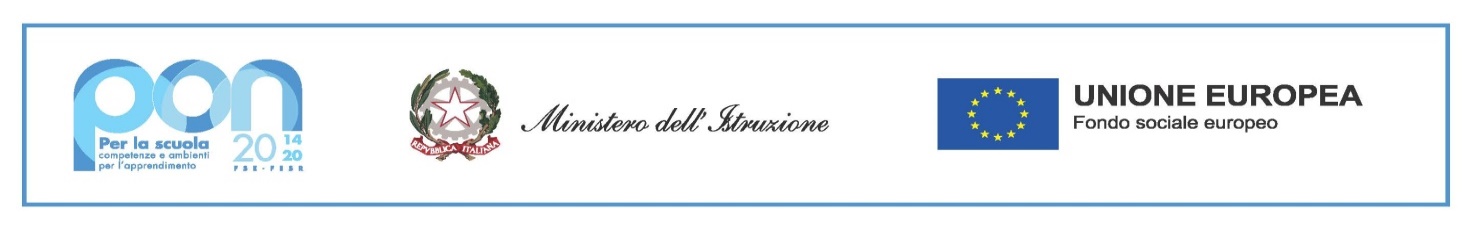 Allegato 2:  	                           AL DIRIGENTE SCOLASTICOI.C. “P. G. SEMERIA” 75100 - MATERA TABELLA DI VALUTAZIONE DEI TITOLIPER SELEZIONE ESPERTO PROGETTISTA EDUCATIVO – DIDATTICO PER LA SCUOLA PRIMARIALuogo e data, __________________	Firma                                                                                                        ______________________Titoli ed Esperienze lavorativeValutazionePunteggio             attribuito dal CandidatoPunteggio         attribuito dalla Commissione1. Laurea magistrale in Scienze della Formazione Primaria o altra Laurea Magistrale, purché in possesso di titolo di abilitazione all’insegnamento nella Scuola PrimariaPunti 30/1002. Diploma di maturità magistrale conseguito entro l’anno scolastico 2001/2002(in alternativa al punto A1) con la seguente votazione:da 36/60 a 42/60da 43/60 a 48/60da 49/60 a 54/60da 55/60 a 60/60Punti 5/100Punti 10/100Punti 15/100Punti 20/1003. Pregresse esperienze, in qualità di progettista, in progetti PON FSE e/o PON FESR Punti 5 per ciascun incarico (max. 20/100)4. Pregresse esperienze, in qualità di collaudatore, in progetti PON FSE e/o PON FESR Punti 4 per esperienza             (max. 16/100)5. Incarichi scolastici attinenti il profilo oggetto di selezione (animatore digitale, componente commissioni web o attinenti all’ambito informatico/digitale, etc.…)Punti 3 per incarico(max. 9/100)6. Possesso di certificazione ECDL o certificazioni specialistiche in ambito informaticoPunti 1 per certificazione(max. 5/100)7. Corsi di formazione per il miglioramento delle competenze digitali e/o informatichePunti 5 per corso (max. 20/100)